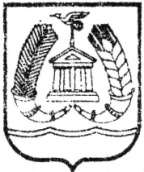 СОВЕТ ДЕПУТАТОВГАТЧИНСКОГО МУНИЦИПАЛЬНОГО РАЙОНА  ЛЕНИНГРАДСКОЙ ОБЛАСТИЧЕТВЕРТЫЙ СОЗЫВ                                                   Р Е Ш Е Н И Еот 26 ноября 2021 года                                                               № 187Об утверждении тарифов на платные услуги, оказываемые муниципальными бюджетными учреждениями дополнительного образования «Гатчинская детская музыкальная школа им. М.М. Ипполитова – Иванова», «Таицкая детская музыкальная школа им. Н.А. Римского — Корсакова»        Рассмотрев расчет стоимости платных услуг, оказываемых муниципальными бюджетными учреждениями дополнительного образования  «Гатчинская детская музыкальная школа им. М.М. Ипполитова – Иванова», «Таицкая детская музыкальная школа им. Н.А. Римского — Корсакова», учитывая,  что разделом 3 Уставов учреждений предусмотрено предоставление дополнительных услуг, руководствуясь ст. 9.2 Федерального закона от 12.01.1996 № 7-ФЗ «О некоммерческих организациях», ст. 35 Федерального закона от 06.10.2003 № 131-ФЗ «Об общих принципах организации местного самоуправления в Российской Федерации», ст. 55 Федерального закона от 29.12.2012 № 273-ФЗ «Об образовании в Российской Федерации» (ред. от 02.07.2021), Постановлением Правительства РФ от 15.09.2020 N 1441 «Об утверждении Правил оказания платных образовательных услуг», постановлением администрации Гатчинского муниципального района от 30.11.2010 № 5367 «Об утверждении Порядка определения платы за оказание услуг (выполнение работ), относящихся к основным видам деятельности муниципальных бюджетных учреждений, для граждан и юридических лиц», на основании решения тарифной комиссии Гатчинского муниципального района (протокол  от 07.10.2021 № 46), Уставом Гатчинского муниципального района,совет депутатов Гатчинского муниципального районаР Е Ш И Л:  1.	Утвердить тарифы на платные услуги, оказываемые муниципальным бюджетным учреждением дополнительного образования «Гатчинская детская музыкальная школа им. М.М. Ипполитова-Иванова», согласно приложению 1.2.	Утвердить тарифы на платные услуги, оказываемые муниципальным бюджетным учреждением дополнительного образования «Таицкая детская музыкальная школа им. Н.А. Римского-Корсакова», согласно приложению 2. 3.  Признать утратившими силу пункты 1, 4, приложения 1, 4 Решения совета депутатов Гатчинского муниципального района от 18.10.2019 № 10  «Об утверждении тарифов на платные услуги,  оказываемые муниципальными бюджетными учреждениями дополнительного образования «Гатчинская детская музыкальная школа им. М.М. Ипполитова – Иванова», «Коммунаровская детская школа искусств», «Сиверская детская школа искусств им.И.И.Шварца» «Таицкая детская музыкальная школа им. Н.А. Римского — Корсакова, «Войсковицкая детская школа искусств». 4. Решение вступает в силу с 01.12.2021 и подлежит опубликованию в   газете «Официальный вестник» - приложение к газете «Гатчинская правда».5.  Контроль исполнения настоящего решения возложить на постоянную комиссию совета депутатов Гатчинского муниципального района по вопросам социальной политики.ГлаваГатчинского муниципального района                                         В.А. ФилоненкоПриложение 1к решению совета депутатовГатчинского муниципального района№ 187 от 26.11.2021 годаТарифы на платные услуги, оказываемые   муниципальным бюджетным учреждением дополнительного образования «Гатчинская детская музыкальная школа им. М.М. Ипполитова – Иванова» Приложение 2к решению совета депутатовГатчинского муниципального района№ 187 от 26.11.2021 годаТарифы на платные услуги, оказываемые  муниципальным бюджетным учреждением дополнительного образования  «Таицкая детская музыкальная школа им. Н.А. Римского – Корсакова» № п/пНаименование услугиСтоимость услуги в месяц, руб.1.Обучение в подготовительной группе: 125 руб. х 8 (занятий в месяц)10002.Обучение: индивидуальные занятия на музыкальном инструменте: 550 руб. х 4 (занятий в месяц) 2200№ п/пНаименование услугиСтоимость услуги в месяц, руб.1.Занятия в подготовительной группе (без инструмента):81,25 руб. х 8 (занятий в месяц)6502.Занятия в подготовительной группе с инструментом:225,00 руб. х 12 (занятий в месяц)27003.Индивидуальные занятия (музыкальные инструменты): 500 руб. х 4 (занятий в месяц)2000